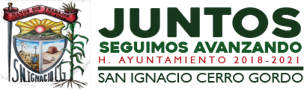 LEY DE TRANSPARENCIA Y ACCESO A LA INFORMACIÓN PÚBLICA DEL ESTADO DE JALISCO Y SUS MUNICIPIOS ARTÍCULO 8: FRACCIÓN VI : INCISO H: AGENDA DIARIA DE LAS ACTIVIDADES DEL SUJETO OBLIGADO, DE CUANDO MENOS EL ÚLTIMO MESAGOSTO 2020PRESIDENTE MUNICIPALFECHA:SÁBADO  01/08/2020ACTIVIDADES   EFECTUADASACTIVIDADES   EFECTUADAS4:00 P.M. REUNIÓN CON SEÑOR CURA DE LA TRINIDAD EN PRESA DE BARAJAS, PARA GESTIÓN DE LA PLAZOLETA.4:00 P.M. REUNIÓN CON SEÑOR CURA DE LA TRINIDAD EN PRESA DE BARAJAS, PARA GESTIÓN DE LA PLAZOLETA.FECHA:DOMINGO 02/08/2020ACTIVIDADES   EFECTUADASACTIVIDADES   EFECTUADASFECHA:LUNES 03/08/2020ACTIVIDADES   EFECTUADASACTIVIDADES   EFECTUADASCITA EN GUADALAJARA, EN CONTRALORÍA DEL ESTADO.CITA EN GUADALAJARA, EN CONTRALORÍA DEL ESTADO.FECHA:MARTES 04/08/2020ACTIVIDADES   EFECTUADASACTIVIDADES   EFECTUADASATENCIÓN A LA CIUDADANÍA EN LAS INSTALACIONES DEL H. AYUNTAMIENTO.ATENCIÓN A LA CIUDADANÍA EN LAS INSTALACIONES DEL H. AYUNTAMIENTO.FECHA:MIÉRCOLES 05/08/2020ACTIVIDADES   EFECTUADASACTIVIDADES   EFECTUADASATENCIÓN A LA CIUDADANÍA EN LAS INSTALACIONES DEL H. AYUNTAMIENTO.ATENCIÓN A LA CIUDADANÍA EN LAS INSTALACIONES DEL H. AYUNTAMIENTO.FECHA:JUEVES 06/08/2020ACTIVIDADES   EFECTUADASACTIVIDADES   EFECTUADASATENCIÓN A LA CIUDADANÍA EN LAS INSTALACIONES DEL H. AYUNTAMIENTO.ATENCIÓN A LA CIUDADANÍA EN LAS INSTALACIONES DEL H. AYUNTAMIENTO.FECHA:VIERNES 07/08/2020ACTIVIDADES   EFECTUADASACTIVIDADES   EFECTUADASATENCIÓN A LA CIUDADANÍA EN LAS INSTALACIONES DEL H. AYUNTAMIENTO.ATENCIÓN A LA CIUDADANÍA EN LAS INSTALACIONES DEL H. AYUNTAMIENTO.FECHA:SÁBADO  08/08/2020ACTIVIDADES   EFECTUADASACTIVIDADES   EFECTUADASFECHA:DOMINGO 09/08/2020ACTIVIDADES   EFECTUADASACTIVIDADES   EFECTUADASFECHA:LUNES 10/08/2020ACTIVIDADES   EFECTUADASACTIVIDADES   EFECTUADAS8:30 A.M. SESIÓN DE CABILDO #47.10:00 A.M. REUNIÓN VIRTUAL DE SEGURIDAD PÚBLICA.8:30 A.M. SESIÓN DE CABILDO #47.10:00 A.M. REUNIÓN VIRTUAL DE SEGURIDAD PÚBLICA.FECHA:MARTES 11/08/2020ACTIVIDADES   EFECTUADASACTIVIDADES   EFECTUADASENTREGA DE MOCHILAS EN ESCUELAS DEL MUNICIPIO CABECERA MUNICIPALATENCIÓN A LA CIUDADANÍA EN EL H. AYUNTAMIENTO3:00 P.M. ENTREGA DE MOCHILAS EN ESCUELA PRIMARIA DE LA COMUNIDAD DE LOS DOLORESENTREGA DE MOCHILAS EN ESCUELAS DEL MUNICIPIO CABECERA MUNICIPALATENCIÓN A LA CIUDADANÍA EN EL H. AYUNTAMIENTO3:00 P.M. ENTREGA DE MOCHILAS EN ESCUELA PRIMARIA DE LA COMUNIDAD DE LOS DOLORESFECHA:MIÉRCOLES 12/08/2020ACTIVIDADES   EFECTUADASACTIVIDADES   EFECTUADAS9:00 A.M. VISITA A LA ESCUELA FRANCISCO MEDINA ASCENCIO PARA ENTREGA DE MOCHILAS.9:00 A.M. VISITA A LA ESCUELA FRANCISCO MEDINA ASCENCIO PARA ENTREGA DE MOCHILAS.FECHA: JUEVES   13/08/2020ACTIVIDADES   EFECTUADASACTIVIDADES   EFECTUADAS9:00 A.M. SALIDA A GUADALAJARA A RECOLECTAR RUEDA PARA MÁQUINA D-6 Y VISITA A SADER, ASISTENTES PRESIDENTE MUNICIPAL, SÍNDICO Y DIRECTOR DE DESARROLLO RURAL.9:00 A.M. SALIDA A GUADALAJARA A RECOLECTAR RUEDA PARA MÁQUINA D-6 Y VISITA A SADER, ASISTENTES PRESIDENTE MUNICIPAL, SÍNDICO Y DIRECTOR DE DESARROLLO RURAL.FECHA:VIERNES  14/08/2020ACTIVIDADES   EFECTUADASACTIVIDADES   EFECTUADASATENCIÓN A LA CIUDADANÍA EN LAS INSTALACIONES DEL H. AYUNTAMIENTO.ATENCIÓN A LA CIUDADANÍA EN LAS INSTALACIONES DEL H. AYUNTAMIENTO.FECHA:SÁBADO  15/08/2020ACTIVIDADES   EFECTUADASACTIVIDADES   EFECTUADASFECHA:DOMINGO  16/08/2020ACTIVIDADES   EFECTUADASACTIVIDADES   EFECTUADASFECHA:LUNES   17/08/2020ACTIVIDADES   EFECTUADASACTIVIDADES   EFECTUADAS11:00 A.M. ENTREGA DE MOCHILAS DEL PREESCOLAR SOR JUANA INÉS DE LA CRUZ, EN CASA DE LA CULTURAATENCIÓN A LA CIUDADANÍA EN LAS INSTALACIONES DEL H. AYUNTAMIENTO  11:00 A.M. ENTREGA DE MOCHILAS DEL PREESCOLAR SOR JUANA INÉS DE LA CRUZ, EN CASA DE LA CULTURAATENCIÓN A LA CIUDADANÍA EN LAS INSTALACIONES DEL H. AYUNTAMIENTO  FECHA:MARTES  18/08/2020ACTIVIDADES   EFECTUADASACTIVIDADES   EFECTUADASATENCIÓN A LA CIUDADANÍA EN EL H. AYUNTAMIENTOATENCIÓN A LA CIUDADANÍA EN EL H. AYUNTAMIENTOFECHA:MIÉRCOLES  19/08/2020ACTIVIDADES   EFECTUADASACTIVIDADES   EFECTUADASATENCIÓN A LA CIUDADANÍA EN LAS INSTALACIONES DEL H. AYUNTAMIENTO.ATENCIÓN A LA CIUDADANÍA EN LAS INSTALACIONES DEL H. AYUNTAMIENTO.FECHA:JUEVES  20/08/2020ACTIVIDADES   EFECTUADASACTIVIDADES   EFECTUADASATENCIÓN A LA CIUDADANÍA EN EL H. AYUNTAMIENTOATENCIÓN A LA CIUDADANÍA EN EL H. AYUNTAMIENTOFECHA:VIERNES  21/08/2020ACTIVIDADES   EFECTUADASACTIVIDADES   EFECTUADAS10:00 A.M. TOMA DE FOTOGRAFÍAS EN OBRAS DE ESCUELAS DE COMUNIDADES DONDE SE ENTREGÓ EL PROGRAMA “RENUEVA TU ESCUELA”: TRES PALOSTEPOZÁN HIGUERILLASSAN RAMÓNREUNIÓN DE LA RED DE SALUD EN SAN JULIÁN, PARQUE DE LOS CRISTEROS.10:00 A.M. TOMA DE FOTOGRAFÍAS EN OBRAS DE ESCUELAS DE COMUNIDADES DONDE SE ENTREGÓ EL PROGRAMA “RENUEVA TU ESCUELA”: TRES PALOSTEPOZÁN HIGUERILLASSAN RAMÓNREUNIÓN DE LA RED DE SALUD EN SAN JULIÁN, PARQUE DE LOS CRISTEROS.FECHA:SÁBADO  22/08/2020ACTIVIDADES   EFECTUADASACTIVIDADES   EFECTUADASFECHA:DOMINGO  23/08/2020ACTIVIDADES   EFECTUADASACTIVIDADES   EFECTUADASFECHA:LUNES   24/08/2020ACTIVIDADES   EFECTUADASACTIVIDADES   EFECTUADAS10:00A.M. REUNIÓN QUINCENAL DE SEGURIDAD PÚBLICA (ASISTENCIA VIRTUAL)11:00A.M. VIDEO DEL D-6 DE SADER.10:00A.M. REUNIÓN QUINCENAL DE SEGURIDAD PÚBLICA (ASISTENCIA VIRTUAL)11:00A.M. VIDEO DEL D-6 DE SADER.FECHA:MARTES   25/08/2020ACTIVIDADES   EFECTUADASACTIVIDADES   EFECTUADAS8:30A.M. SESIÓN DE CABILDO9:30A.M. CITA CON GISELLE; REINA DEL MUNICIPIO.1:00P.M. SÉPTIMA SESIÓN DEL CONSEJO DE ADMINISTRACIÓN 2018-2021 DEL JIAS8:30A.M. SESIÓN DE CABILDO9:30A.M. CITA CON GISELLE; REINA DEL MUNICIPIO.1:00P.M. SÉPTIMA SESIÓN DEL CONSEJO DE ADMINISTRACIÓN 2018-2021 DEL JIASFECHA:MIÉRCOLES  26/08/2020ACTIVIDADES   EFECTUADASACTIVIDADES   EFECTUADAS12:00 P.M. CLAUSURA DE ENTREGA DEL PROGRAMA RECREA, EDUCANDO PARA LA VIDA, APOYO DE MOCHILAS, ÚTILES, UNIFORME Y CALZADO ESCOLAR EN CASA DE LA CULTURA.12:00 P.M. CLAUSURA DE ENTREGA DEL PROGRAMA RECREA, EDUCANDO PARA LA VIDA, APOYO DE MOCHILAS, ÚTILES, UNIFORME Y CALZADO ESCOLAR EN CASA DE LA CULTURA.FECHA:JUEVES  27/08/2020ACTIVIDADES   EFECTUADASACTIVIDADES   EFECTUADASATENCIÓN A LA CIUDADANÍA EN EL H. AYUNTAMIENTO.ATENCIÓN A LA CIUDADANÍA EN EL H. AYUNTAMIENTO.FECHA:VIERNES  28/08/2020ACTIVIDADES   EFECTUADASACTIVIDADES   EFECTUADASATENCIÓN A LA CIUDADANÍA EN EL H. AYUNTAMIENTO.ATENCIÓN A LA CIUDADANÍA EN EL H. AYUNTAMIENTO.FECHA:SÁBADO  29/08/2020ACTIVIDADES   EFECTUADASACTIVIDADES   EFECTUADASFECHA:DOMINGO 30/08/2020ACTIVIDADES   EFECTUADASACTIVIDADES   EFECTUADASFECHA:LUNES 31/08/2020ACTIVIDADES   EFECTUADASACTIVIDADES   EFECTUADASATENCIÓN A LA CIUDADANÍA EN LAS INSTALACIONES DEL H. AYUNTAMIENTO.ATENCIÓN A LA CIUDADANÍA EN LAS INSTALACIONES DEL H. AYUNTAMIENTO.